Hurá! Prázdniny!Rozvoj komunikačních dovednostíKooperace ve skupiněVytvářet kamarádské, bezkonfliktní prostředí, o vzájemné toleranci a respektuPráce s vodovými barvami správný úchop štětce VýletyRozvíjet u dětí snahu ovládat svoje city a přizpůsobovat jim své chováníTabulkový výtah týdenního plánu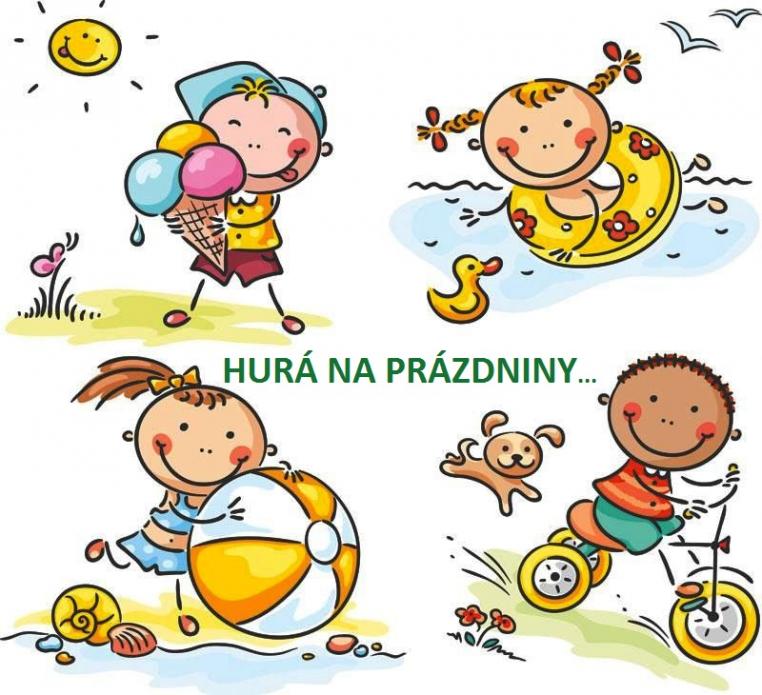 Komunitní kruhy a motivace dětíOtázky k tématu:Kam pojedeš na prázdniny?Kam bys chtěl jet na prázdniny?Jak se musíme chovat u moře?Už si někdy u moře byl?Už si letěl letadlem, plul lodí, jel autobusem nebo autem?Co se dá dělat na prázdninách u babičky a dědečka?Jaké počasí je na jaře, v létě, na podzim a v zimě?Co by sis zabalil do kufru, kdybys měl namířeno k moři?Čím se chráníme před sluncem?Pohybové aktivity a hryTaneční aktivity s Míšou růžičkovou – cestovní – nápodoba pohybů hry na Mrazíka nebo na sochy Míčku najdi kamaráda – koulení míče v kruhu Barevné kolíčky – trénování barev, řazení a hledání barev po herně 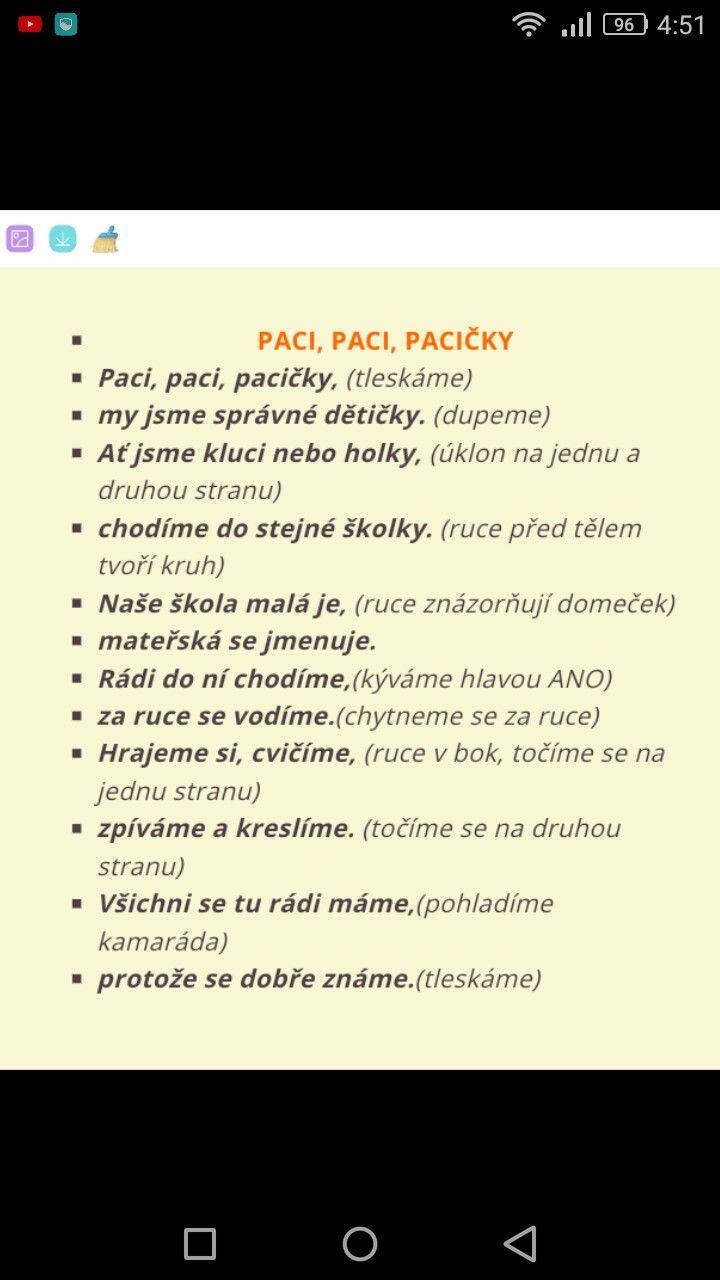 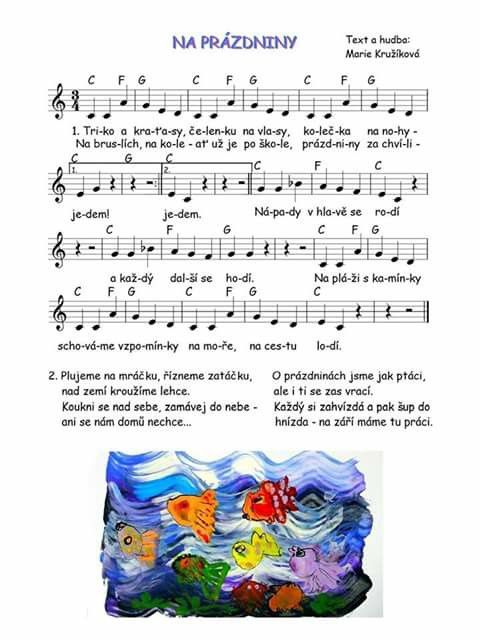 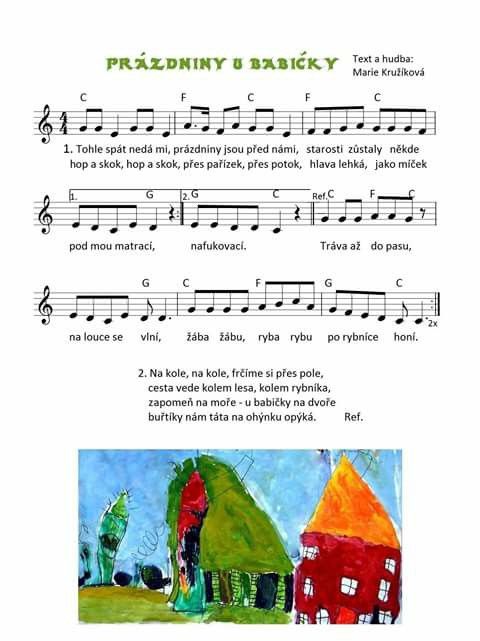 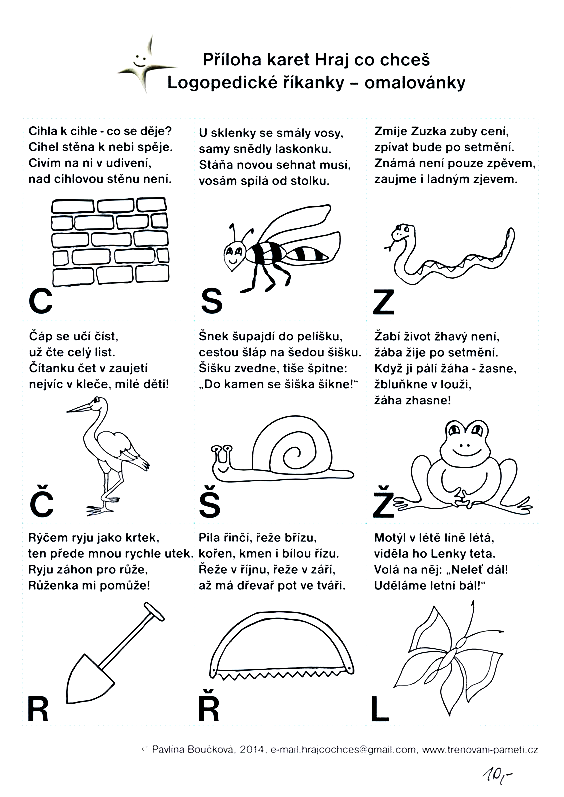 činnostpoznámkyPONDĚLÍRČ: děti si mohou hrát v koutcích herny dle libosti, stavět stavebnice, puzzle, malovat si dle libosti u stolečků, hrát společenské hry, modelovat KK: pozdravení kamarádů, uvítání nového týdne, seznámení dětí s tématem, diskuze na téma "Prázdniny", povídání o přání dětí – o tom, jaké prázdniny by chtěly prožít a jaké naopak ne, vyslechnutí kamarádaLOGO chvilka: procvičení mluvidel s logopedickými říkankamiTVČ: volný pohyb na hudbu dle přání dětí (písničky Míši Růžičkové) – výběr hudby necháme na dětech HUD: děti se učí píseň "Na prázdniny“ s doprovodem klavíru, hlasová hygiena a hra na těloÚTERÝRČ: libovolné hry v koutcích herny, prohlížení dětských knih a leporel, kreslení prstem do pískovničky, námětové hry na školku nebo na zvířátka s divadelními čepičkamiKK: Povídání o bezpečném chování o prázdninách – jak se chovat v dopravních prostředcích – diskuze o tom, jakým způsobem se můžeme přepravovat, povídání o zachování bezpečí ve vodě, při pobytu ve stanu, na slunci, při rozdělávání ohně ve volné přírodě, povídání o tom, jaké prázdniny by děti chtěly prožít, shlédnutí pohádky „Mach a Šebestová na prázdninách“VVČ: Moje prázdniny – kresba temperami, udržování čistoty a pečlivosti při práci, nácvik správného úchopu štětceHUD: opakování písně „Na prázdniny“ s doprovodem klavíru a hry na jednoduché rytmické nástroje STŘEDARČ: hry v koutcích aktivit, stavby ze stavebnic, hry s Montessori prvky, individuální rozhovory mezi dětmi a mezi paní učitelkou, společenské hry u stolečkůKK: přivítání nového dne, uvítání kamarádů, analýza aktuálního počasí, opakování ročních období a jejich charakteristika, opakování dnů v týdnu, povídání o ideálních prázdninách, o přežití ve volné přírodě, o tom, kde se smí rozdělávat oheň, kde se smíme koupat a jak bezpečně pít voduPH: „Taneční aktivity s Míšou Růžičkovou – Cestovní – nápodoba pohybů dle hudby, změny poloh, prostorová orientaceHVČ: zpívání písní dle přání dětí, opakování písní z průběhu celého roku s doprovodem klavíru ČTVRTEKRČ: volné hry u stolečků, libovolné hry v koutcích herny, skládání puzzlí a stavebnic, grafické a motorické hry – připravovat a podílet se na výzdobě třídy – vlaječky a fáborkyKK: Pozdravení kamarádů, uvítání nového dne, K čemu slouží prázdniny a jak je ideálně strávit, povídání o tom, kde dětí byly na výletě a jaký výlet by doporučily ostatním kamarádům, povídání o tom, s kým dětí rády jezdí na výlety a dovolené a jak se jmenují členové rodiny, povídání o tom, jak mohou probíhat prázdniny na vesnici (např. u babičky) a jak ve městěTVČ: procvičení celého těla se židličkou, hry s padákem – trénování barevPH: Míčku najdi kamaráda – koulení míče v kruhu PÁTEKRČ: didaktické hry, volné hry v koutcích herny, libovolné kreslení u stolečku, stavebnice a dětské knížky, volné malování vodovkami u stolečkůKK: shrnutí poznatků z celého týdne, zhodnocení týdne dětmi i učitelkou – rozvoj zdravého sebevědomí, ale i schopnost uvědomit si vlastní nedostatky, důraz na ucelené věty, rozvoj řečových schopností, povídání ideálních prázdninách Výlet do centra města Teplice – pochutnání si na zmrzliněHVČ: zpívání písně „Na prázdniny“ s doprovodem klavíru, zpívání písní dle přání dětí